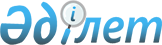 О внесении изменений и дополнения в приказ Генерального Прокурора Республики Казахстан от 18 мая 2020 года № 64 "Об утверждении Правил оказания государственных услуг Комитетом по правовой статистике и специальным учетам Генеральной прокуратуры Республики Казахстан и его территориальными органами"Приказ и.о. Генерального Прокурора Республики Казахстан от 25 декабря 2020 года № 161. Зарегистрирован в Министерстве юстиции Республики Казахстан 28 декабря 2020 года № 21938
      ПРИКАЗЫВАЮ:
      1. Внести в приказ Генерального Прокурора Республики Казахстан от 18 мая 2020 года № 64 "Об утверждении Правил оказания государственных услуг Комитетом по правовой статистике и специальным учетам Генеральной прокуратуры Республики Казахстан и его территориальными органами" (зарегистрирован в Реестре государственной регистрации нормативных правовых актов за № 20674, опубликован 21 мая 2020 года в Эталонном контрольном банке нормативных правовых актов) следующие изменения и дополнение:
      преамбулу изложить в следующей редакции:
      "В соответствии с подпунктом 1) статьи 10 Закона Республики Казахстан от 15 апреля 2013 года "О государственных услугах" ПРИКАЗЫВАЮ:";
      подпункт 4) пункта 1 приказа исключить;
      в приложении 1 к указанному приказу "Правила оказания государственной услуги "Выдача справки о наличии либо отсутствии судимости" (далее – Правила):
      пункт 4 изложить в следующей редакции:
      "4. Для получения государственной услуги услугополучатель подает услугодателю через веб-портал "электронного правительства" (далее – портал), абонентское устройство сотовой связи либо через некоммерческое акционерное общество "Государственная корпорация "Правительство для граждан" (далее – Государственная корпорация) заявление о выдаче справки о наличии либо отсутствии судимости по форме согласно приложению 1 к настоящим Правилам с приложением документов, указанных в стандарте государственной услуги "Выдача справки о наличии либо отсутствии судимости" (далее - Стандарт государственной услуги) согласно приложению 2 к настоящим Правилам.";
      пункт 5 дополнить частью следующего содержания:
      "Анкетные данные (фамилия, имя и отчество (при его наличии), дата (день, месяц, год) и место рождения) в справке отражаются согласно сведениям Государственной базы данных "Физические лица".";
      часть четвертую пункта 6 изложить в следующей редакции:
      "При установлении АИС совпадений анкетных данных услугополучателя по идентификатору проверки АИС услугодателем в течение 3 (трех) рабочих дней проверяются (обрабатываются) данные АИС, в том числе расчет срока погашения судимости, после чего в течение 1 (одного) рабочего дня оформляется результат оказания государственной услуги в форме электронного документа с использованием ЭЦП уполномоченного лица услугодателя, с одновременным направлением промежуточного ответа услугополучателю, где сообщается о том, что ответ на запрос будет направлен в течение 5 (пяти) рабочих дней.";
      приложение 2 к указанным Правилам изложить в новой редакции согласно приложению к настоящему приказу;
      приложение 4 к указанному приказу "Правила оказания государственной услуги "Выдача сведений по учетам Комитета по правовой статистике и специальным учетам Генеральной прокуратуры Республики Казахстан о совершении лицом административного правонарушения" исключить.
      2. Комитету по правовой статистике и специальным учетам Генеральной прокуратуры Республики Казахстан (далее – Комитет) обеспечить:
      1) государственную регистрацию настоящего приказа в Министерстве юстиции Республики Казахстан;
      2) размещение настоящего приказа на официальном интернет-ресурсе Генеральной прокуратуры Республики Казахстан;
      3) направление копии настоящего приказа для сведения заинтересованным государственным органам, руководителям структурных подразделений Генеральной прокуратуры Республики Казахстан, прокурорам областей, городов республиканского значения, столицы и приравненным к ним, а также территориальным органам Комитета.
      3. Контроль за исполнением настоящего приказа возложить на Председателя Комитета.
      4. Настоящий приказ вводится в действие по истечении десяти календарных дней после дня его первого официального опубликования.
      "СОГЛАСОВАН"
Министерство цифрового развития,
инноваций и аэрокосмической промышленности
Республики Казахстан                          Соттылықтың болуы не болмауы туралы 
                                     А Н Ы Қ Т А М А                                      С П Р А В К А 
                         о наличии либо отсутствии судимости
      ________________________________________________________________________________
       (тегі, аты, әкесінің аты (болған жағдайда)/фамилия, имя, отчество (при его наличии)  
________________________________________________________________________________  
                               (туған жылы / дата рождения)  
_______________________________________________________________________________  
                               (туған жері / место рождения) 20__ жылғы "__" ____________ жағдай бойынша соттылығы жоқ / бар.  По состоянию на "__" _________ 20_____года судимости не имеет / имеет. Осы анықтама шетелге шығу үшін беріледі.  Настоящая справка выдается для выезда за рубеж.
      Басқарма бастығы______________________________________________________________
      Начальник управления__________________________________________________________ (форматтың мөлшері А 4) (размер формата А 4)
					© 2012. РГП на ПХВ «Институт законодательства и правовой информации Республики Казахстан» Министерства юстиции Республики Казахстан
				
      и.о. Генерального Прокурора 
Республики Казахстан 

Б. Асылов
Приложение к приказу
и.о. Генерального Прокурора
Республики Казахстан
от 25 декабря 2020 года № 161Приложение 5 к Правилам 
оказания государственной услуги 
"Выдача справки о наличии 
либо отсутствии судимости"
НАЗАР АУДАРЫҢЫЗ!!!


 Қазақстан Республикасы Бас прокуратурасы Құқықтық статистика және арнайы есепке алу жөніндегі комитетінің ақпараттық-анықтама есептерінің мәліметтері қолданыстағы заңнамаға сәйкес пайдаланылады.

Осы анықтамада көрсетілген мәліметтер қылмыстық істер бойынша процестік шешімді қабылдау кезінде, мемлекеттік функцияларды орындауға уәкілетті тұлғаларға және оларға теңестірілген тұлғаларға қатысты арнайы тексерулер жүргізу кезінде, сондай-ақ заңнамалық актілермен көзделген оларды қылмыстық жауаптылыққа тартумен байланысты шектеулер қойылған адамдарға қатысты қолдануға жатпайды.


ВНИМАНИЕ!!!


Сведения информационно-справочных учетов Комитета по правовой статистике и специальным учетам Генеральной прокуратуры Республики Казахстан используются в соответствии с действующим законодательством.

Указанные в настоящей справке сведения не подлежат использованию при принятии процессуальных решений по уголовным делам, при производстве специальных проверок в отношении лиц, уполномоченных на выполнение государственных функций, и лиц приравненных к ним, а также в отношении лиц, подпадающих под ограничения, связанные с привлечением их к уголовной ответственности, предусмотренные законодательными актами.(форматтың мөлшері